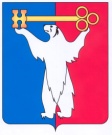 АДМИНИСТРАЦИЯ ГОРОДА НОРИЛЬСКАКРАСНОЯРСКОГО КРАЯРАСПОРЯЖЕНИЕ02.11.2022                                             г. Норильск                                               № 6894О внесении изменений в распоряжение Администрации города Норильска от 29.03.2013 № 1436В связи с реализуемой процедурой ликвидации общества с ограниченной ответственностью «Норильский промышленный транспорт», 1. Внести в Перечень организаций, входящих в состав инженерной службы муниципального образования город Норильск, утвержденный распоряжением Администрации города Норильска от 29.03.2013 № 1436 (далее - Перечень), следующее изменение:1.1. Пункт 5 Перечня исключить.2. Опубликовать настоящее постановление в газете «Заполярная правда» 
и разместить его на официальном сайте муниципального образования город Норильск.Глава города Норильска						                         Д.В. Карасев